РЕСПУБЛИКА ТАТАРСТАНИСПОЛНИТЕЛЬНЫЙ КОМИТЕТБОЛЬШЕМЕШСКОГО СЕЛЬСКОГО ПОСЕЛЕНИЯТЮЛЯЧИНСКОГОМУНИЦИПАЛЬНОГО РАЙОНА Парковая ул., д. 3, с. Большая Меша, 422088тел.:  (84360) 55-1-45,    E-mail: Bms.Tul@tatar.ru 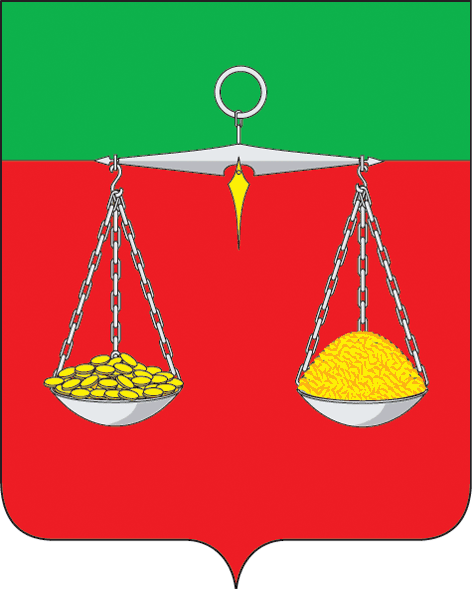 ТАТАРСТАН РЕСПУБЛИКАСЫТЕЛӘЧЕ  МУНИЦИПАЛЬРАЙОНЫ ОЛЫ МИШӘ АВЫЛ ҖИРЛЕГЕНЕҢБАШКАРМА КОМИТЕТЫ  Парк  ур., 3 нче йорт, Олы  Мишә авылы, 422088                                                          тел.:  (84360) 55-1-45,E-mail: Bms.Tul@tatar.ruОКПО 94318205  ОГРН 1061675010980  ИНН/КПП 1619004468/161901001ОКПО 94318205  ОГРН 1061675010980  ИНН/КПП 1619004468/161901001ОКПО 94318205  ОГРН 1061675010980  ИНН/КПП 1619004468/161901001Об утверждении стоимости услуг, предоставляемыхсогласно гарантированному перечню услуг по погребениюв Большемешском сельском поселении Тюлячинского муниципального районаРеспублики ТатарстанВ соответствии с Федеральным законом от 6 октября 2003 года № 131 -ФЗ «Об общих принципах организации местного самоуправления в Российской Федерации», Федеральным законом от 12 января 1996 года № 8-ФЗ «О погребении и похоронном деле», постановлением Правительства РФ от 24.01.2019 г. № 32 «Об утверждении коэффициента индексации выплат, пособий и компенсаций в 2019 году»,  согласно п.15 ч. 3 ст. 15 Закона РТ от 28.07.2004 г. № 45-ЗРТ «О местном самоуправлении в Республике Татарстан»,                                         ПОСТАНОВЛЯЮ: Установить и ввести в действие с 1 марта 2019 года стоимость услуг, предоставляемых согласно гарантированному перечню услуг по погребению, в сумме 5946,47 рублей в Большемешском сельском поселении Тюлячинского муниципального района в соответствии с Приложением № 1 и Приложением №2.2. Настоящее постановление вступает в силу согласно действующему законодательству.3. Контроль за исполнением данного постановления оставляю за собой.Руководитель
Исполнительного комитета
Большемешского сельского поселения                                     Г.А.Маннапов.Приложение № 1 к постановлению  Исполнительного комитета Большемешского сельского поселения             Тюлячинского муниципального района           от «14»  марта  2019г №  7Стоимостьгарантированного перечня услуг по погребениюв Большемешском сельском поселении Тюлячинского муниципального района Республики Татарстан на 2019 годПриложение № 2 к постановлению  Исполнительного комитета Большемешского сельского поселения             Тюлячинского муниципального района           от «14» марта 2019г № 7Стоимостьгарантированного перечня услуг по погребениюв Большемешском сельском поселении Тюлячинского муниципального района Республики Татарстан на 2019 годОб утверждении стоимости услуг, предоставляемыхсогласно гарантированному перечню услуг по погребениюв Большемешском сельском поселении Тюлячинского муниципального районаРеспублики ТатарстанВ соответствии с Федеральным законом от 6 октября 2003 года № 131 -ФЗ «Об общих принципах организации местного самоуправления в Российской Федерации», Федеральным законом от 12 января 1996 года № 8-ФЗ «О погребении и похоронном деле», постановлением Правительства РФ от 24.01.2019 г. № 32 «Об утверждении коэффициента индексации выплат, пособий и компенсаций в 2019 году»,  согласно п.15 ч. 3 ст. 15 Закона РТ от 28.07.2004 г. № 45-ЗРТ «О местном самоуправлении в Республике Татарстан»,                                         ПОСТАНОВЛЯЮ: Установить и ввести в действие с 1 марта 2019 года стоимость услуг, предоставляемых согласно гарантированному перечню услуг по погребению, в сумме 5946,47 рублей в Большемешском сельском поселении Тюлячинского муниципального района в соответствии с Приложением № 1 и Приложением №2.2. Настоящее постановление вступает в силу согласно действующему законодательству.3. Контроль за исполнением данного постановления оставляю за собой.Руководитель
Исполнительного комитета
Большемешского сельского поселения                                     Г.А.Маннапов.Приложение № 1 к постановлению  Исполнительного комитета Большемешского сельского поселения             Тюлячинского муниципального района           от «14»  марта  2019г №  7Стоимостьгарантированного перечня услуг по погребениюв Большемешском сельском поселении Тюлячинского муниципального района Республики Татарстан на 2019 годПриложение № 2 к постановлению  Исполнительного комитета Большемешского сельского поселения             Тюлячинского муниципального района           от «14» марта 2019г № 7Стоимостьгарантированного перечня услуг по погребениюв Большемешском сельском поселении Тюлячинского муниципального района Республики Татарстан на 2019 годОб утверждении стоимости услуг, предоставляемыхсогласно гарантированному перечню услуг по погребениюв Большемешском сельском поселении Тюлячинского муниципального районаРеспублики ТатарстанВ соответствии с Федеральным законом от 6 октября 2003 года № 131 -ФЗ «Об общих принципах организации местного самоуправления в Российской Федерации», Федеральным законом от 12 января 1996 года № 8-ФЗ «О погребении и похоронном деле», постановлением Правительства РФ от 24.01.2019 г. № 32 «Об утверждении коэффициента индексации выплат, пособий и компенсаций в 2019 году»,  согласно п.15 ч. 3 ст. 15 Закона РТ от 28.07.2004 г. № 45-ЗРТ «О местном самоуправлении в Республике Татарстан»,                                         ПОСТАНОВЛЯЮ: Установить и ввести в действие с 1 марта 2019 года стоимость услуг, предоставляемых согласно гарантированному перечню услуг по погребению, в сумме 5946,47 рублей в Большемешском сельском поселении Тюлячинского муниципального района в соответствии с Приложением № 1 и Приложением №2.2. Настоящее постановление вступает в силу согласно действующему законодательству.3. Контроль за исполнением данного постановления оставляю за собой.Руководитель
Исполнительного комитета
Большемешского сельского поселения                                     Г.А.Маннапов.Приложение № 1 к постановлению  Исполнительного комитета Большемешского сельского поселения             Тюлячинского муниципального района           от «14»  марта  2019г №  7Стоимостьгарантированного перечня услуг по погребениюв Большемешском сельском поселении Тюлячинского муниципального района Республики Татарстан на 2019 годПриложение № 2 к постановлению  Исполнительного комитета Большемешского сельского поселения             Тюлячинского муниципального района           от «14» марта 2019г № 7Стоимостьгарантированного перечня услуг по погребениюв Большемешском сельском поселении Тюлячинского муниципального района Республики Татарстан на 2019 год